Муниципальное Бюджетное  Общеобразовательное Учреждение        Средняя Общеобразовательная Кадетская Казачья  школа            Забайкальский край, Нерчинский район, с. Знаменка                Фестиваль солдатской песни         Общешкольное мероприятие:                                                        Составила:                                               Учитель музыки 1 категории                                             Трушина Светлана ЮрьевнаВедущий: Наша российская армия создавалась после Октябрьской революции, но народ и до этого вёл борьбу с многочисленными врагами,  которые не раз нападали на нашу Родную землю, пытаясь  захватить  богатые и обширные земли.Много войн пришлось пережить нашему народу за столетия своего существования. Много побед на его счету. Но даже в самые лихие годы наш народ не забывал слагать песни.При слове «песня» что-то особенное происходит в глубине нашей души. Через неё мы передаем свою любовь и ненависть, боль и страдания, свои мечты и радость…   Песни звучали всегда и везде. Они сопровождали наших бойцов на фронтах, в боях, во всех войнах и во все времена. Они поднимали бойцов в атаку, согревали сердце на привале, помогали выстоять и выжить в суровые годы многих войн. Песни рождались и в мирное время, и тогда люди пели о прожитых годах войны, и это было памятью о тех, кто погиб и не смог вернуться к своим близким и любимым.На сцене ученики 5  класса.Чтец. Рисуют девочки Победу, 
Рисуют мальчики войну, 
Как надвигались вражьи танки 
На нашу мирную страну... 
Рисуют девочки Победу, 
Чтоб не забылась никогда, 
Осталась в памяти потомков 
И в душах наших навсегда!Исполняется песня: музыка и стихи: А.Богословский  «Рисуют мальчики войну»    (На фоне песни просмотр видео)Ведущий. Есть слово, близкое каждому человеку, его знает каждый. Оно очень важное и дорогое. Это слово Родина. Каждый человек любит свою Родину. Любит тот уголок, то место где он родился и вырос.  И какой бы не была Родина у человека: будь то большой столичный город или маленький шахтёрский посёлок или сибирская глухая деревня, но она - самая милая, самая дорогая и любимая для каждого человека. И где бы он ни был, он всегда помнит о ней и готов за Родину отдать свою жизнь.На сцене ученики  6 класса.Чтец.   Родина - слово большое, большое!
Пусть не бывает на свете чудес, Если сказать это слово с душою, Глубже морей оно, выше небес! В нем умещается ровно полмира: Мама и папа, соседи, друзья. Город родимый, родная квартира, Бабушка, школа, котенок … и я. Зайчик солнечный в ладошке, Куст сирени за окошком И на щечке родинка – Это тоже Родина. 
Исполняется песня «Мы дети твои ,  Россия» (видеоВедущий. Мы прошли по  земле, хорошо или плохо,Мы прошли по земле, нас почти уже нет.Отшумели ветра, отгремела эпоха,Поколенье моё,  поколенье  Побед!Чтоб всем лучше жилось ,  мы себя не щадили.Об удовольствиях своих забывали подчас.Почему и зачем? И какими мы были? Вы не сразу поймёте , сменивши нас.На сцене учащиеся 7 класса.Чтец. Усыпано  звездами  небо  страны.
Мы  больше  полвека  живем  без  войны.
И  юным  мальчишкам  непросто  понять,
Как  мерили  жизнь  от  огня  до  огня…
У  старых  солдат  не  сочтете  наград.
И  китель  готов  на  военный  парад.А  ночью, во  снах, они  снова  в  бою,
Стремятся  приблизить   Победу  свою.
И, рядом  товарищ, пока  невредим.
И  верится  всем, что  вот-вот  победим !
И, кажется ,жизни  еще  на  сто  лет !
Но ,грянул  разрыв, и  товарища  нет….
На  миг  захлебнулась  от  горя  душа !
Под  сердцем  осколок  мешает  дышать…. –
И ,все- таки ,снов  они  ждут  вновь  и  вновь  ,-
В  них  все  настоящее -  дружба, любовь !
А, главное , в СНАХ  еще  жизни  полны,
ДРУЗЬЯ , НЕ  ПРИШЕДШИЕ  С  ЭТОЙ  ВОЙНЫ. –
И  старый  солдат  снова  просит  во  сне,
Увидеться   с  теми, с кем  был  на  войне….Исполняется песня: «Солдатские сны»  (На фоне песни просмотр видео)На сцене учащиеся 8 класса.Чтец. Человек склонился над водойИ увидел вдруг, что он седой.Человеку было двадцать лет.Над лесным ручьем он дал обет:Беспощадно, яростно казнитьТех убийц, что рвутся на восток.Кто его посмеет обвинить.Если будет он в бою жесток?Он защитил тебя на поле боя,Упал, ни шагу не ступив назад.И имя есть у этого героя- Великой Армии простой солдат!Исполняется песня «Песня солдатская моя»  (просмотр видео «Защитники страны»Ведущий. А теперь послушайте изречения  известных людей на патриотическую тему.( слайды презентации)-Лучше черствый хлеб у себя дома, чем множество блюд за чужим столом. 
П. Аретино 
-Всякая благородная личность глубоко сознает свое кровное родство, свои кровные связи с отечеством. 
В.Г. Белинский 
-Отчизна - это край, где пленница душа. 
Ф. Вольтер 
-Отечества и дым нам сладок и приятен. 
А.С. Грибоедов 
-Сила патриотизма всегда пропорциональна количеству вложенного личного труда, бродягам и тунеядцам всегда бывало чуждо чувство Родины! 
Л.М. Леонов 
-Ногами человек должен врасти в землю своей родины, но глаза его пусть обозревают весь мир. 
Д. Сантаяна 
-Родину любят не за то, что она велика, а за то, что она своя. 
Сенека Младший 
-Это святая обязанность - любить страну, которая вспоила и вскормила нас, как родная мать. 
М.А. Шолохов 
-Национализм - детская болезнь, корь человечества. 
Эйнштейн 
-Любовь к родине - первое достоинство цивилизованного человека. 
 Наполеон I 
-На родине у тебя и прошлое, и будущее. В чужом краю - одно лишь настоящее. 
Гиршфельд 
 Ведущий.В 60-70-ые наши войска оказывали интернациональную помощь в Афганистане. Война была беспощадная и суровая в условиях гор и жаркого климата. И даже там, на чужой земле в минуты передышки между боями нередко звучала шестиструнная гитара и кто-нибудь из солдат пел песню, которую сочинил сам в редкие минуты затишья. Мы помним эти песни, поём их и сейчас, думая о том, как тяжело было воевать на чужой, неизвестной земле.На сцене учащиеся 9 класса. Чтец. Патриотизм… Вот кто-то улыбнулся:
Ему такого слова не понять!
А альтруизм? От смеха он согнулся
И вспомнил вдруг, как звали чью-то мать…
Не патриот он, часто так бывает,
Когда не помнит кто-то отчий дом.
Уехав на чужбину, забывает
И думает о чём-нибудь другом.
Людей таких давно не осуждаю:
Уехали и пусть себе живут…
Я только тех людишек презираю,
Которые на Родину плюют.
Плюют на всё подряд, не разбирают,
Где Родина, где бывшие друзья.
Травой могилы предков зарастают,
А без корней, все знают - жить нельзя.
И все же люди есть в родной России
Для них патриотизм не просто звук:
Для них он тот единственный Мессия,
Который к ним придёт на первый стук.
Стихов патриотических немало 
Я накопил… Читатель, прочитай!
В ушанке, набок сдвинутой удало,
Я вижу пред собой родимый край.
Патриотизм – когда Отчизну любишь,
Придётся если, то и жизнь отдашь.
Лишь с нею свою душу не остудишь,
К ней столько чувств – в словах не передашь.Исполняется песня  «Звёзды» В. ВысоцкогоВедущий.Много песен  про Афганистан осталось после  той войны, несмотря на то, что она давно закончилась. Эти песни помнят не только те, кто воевал, их исполняют и сегодняшнее поколение подростков.На сцене учащиеся 10 класса.Чтец.На костре в дыму трещали ветки, 
В котелке дымился крепкий чай. 
Ты пришёл усталый из разведки, 
 Много пил и столько же молчал. 
Темными, уставшими руками 
 Протирал вспотевший автомат 
Тяжело вздыхая временами,  Головой откинувшись назад.Исполняется  песня  «Вспомните,  ребята»Ведущий.Война в Афганистане закончилась, но горячие точки остаются и по сей день. Свидетельством этому вооружённые столкновения в Чечне. И сейчас там гибнут наши солдаты. Всё новые и новые песни сочиняют молодые ребята про новую войну.  Где бы ни были наши солдаты, какой бы долг они не исполняли, они всегда помнят о своей Родине, о своём доме, о самом любимом и дорогом человеке на земле. А ещё все люди на Земле знают и помнят о том, что "Худой мир лучше доброй ссоры". И поэтому все мы хотим мира на Земле и чтобы  никогда не было войн.На сцене учащиеся 11 класса.Чтец:   «Неизвестный солдат» Ю. КоринецЯрко звезды горят,
И в кремлевском саду 
Неизвестный солдат 
Спит у всех на виду. 
Над гранитной плитой 
Вечный свет негасим. 
Вся страна сиротой 
Наклонилась над ним.
Он не сдал автомат 
И пилотку свою. 
Неизвестный солдат 
Пал в жестоком бою. 
Неизвестный солдат – 
Чей-то сын или брат,
Он с войны никогда
Не вернется назад.
Ярко звезды горят,
И в кремлевском саду
Неизвестный солдат
Спит у всех на виду.
Свет зажгли мы ему
Под стеною Кремля,
А могила ему – 
Вся земля, вся земля.Исполняется  « Попурри на военную тему»Ведущий.Мир! Это слово, как набат, 
 Планету нашу будит. 
 Пусть пламенем войны объят 
 Мир никогда не будет. Земля к тебе взывает, человек, 
 Чтоб ты её от бури атомной сберёг. 
 И величавую красу её лесов и рек 
 Ты для потомков сохранить помог! Вот и подходит к концу наш Фестиваль солдатской песни. Закончим мы сегодняшнюю встречу песней «Мы пришли к тебе, Победа!»(исполняет весь зал)                                      Источники.      http://rodnik90.ru/scene/sc009.html  Автор И. Еленаhttp://aeg.infoprof.ru/index.asp?ID_aeg_Poemhttp://stihotvorenija.ucoz.ru/index/stikhi_o_vojne_sovremennykh_avtorov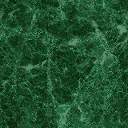 